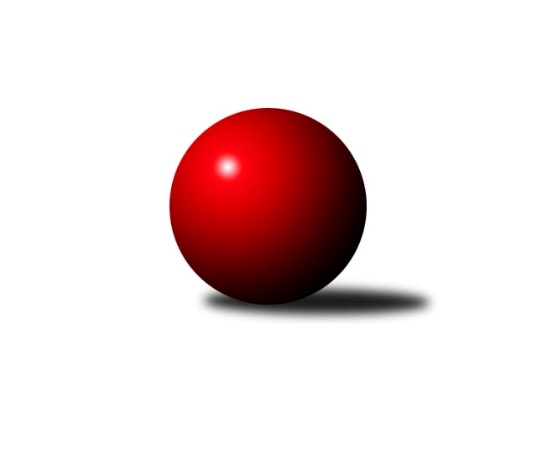 Č.22Ročník 2022/2023	15.4.2023Nejlepšího výkonu v tomto kole: 3560 dosáhlo družstvo: TJ Sokol Duchcov1. KLM 2022/2023Výsledky 22. kolaSouhrnný přehled výsledků:CB Dobřany Klokani	- KK Vyškov	5.5:2.5	3528:3464	12.0:12.0	15.4.TJ Třebíč	- KK Zábřeh	1:7	3422:3513	8.0:16.0	15.4.TJ Sokol Duchcov	- TJ Valašské Meziříčí B	6:2	3560:3343	14.0:10.0	15.4.TJ Centropen Dačice	- KK Slovan Rosice	7:1	3549:3303	19.5:4.5	15.4.KK SDS Sadská	- TJ Lokomotiva Trutnov 	6:2	3378:3249	15.0:9.0	15.4.TJ Loko České Velenice	- TJ Spartak Přerov	6:2	3511:3495	11.5:12.5	15.4.CB Dobřany Klokani	- KK Slovan Rosice	5:3	3437:3436	13.5:10.5	7.4.KK Slovan Rosice	- TJ Třebíč	3:5	3261:3359	9.0:15.0	8.4.Tabulka družstev:	1.	TJ Sokol Duchcov	22	15	3	4	118.0 : 58.0 	291.0 : 237.0 	 3445	33	2.	KK Zábřeh	22	15	1	6	107.5 : 68.5 	296.0 : 232.0 	 3442	31	3.	KK SDS Sadská	22	12	3	7	100.5 : 75.5 	277.5 : 250.5 	 3416	27	4.	TJ Lokomotiva Trutnov	22	13	1	8	100.0 : 76.0 	275.0 : 253.0 	 3407	27	5.	TJ Valašské Meziříčí B	22	12	0	10	98.0 : 78.0 	283.0 : 245.0 	 3410	24	6.	TJ Loko České Velenice	22	12	0	10	84.0 : 92.0 	250.0 : 278.0 	 3398	24	7.	TJ Třebíč	22	9	2	11	82.5 : 93.5 	257.0 : 271.0 	 3400	20	8.	TJ Centropen Dačice	22	8	3	11	78.5 : 97.5 	260.0 : 268.0 	 3403	19	9.	CB Dobřany Klokani	22	8	2	12	74.5 : 101.5 	235.5 : 292.5 	 3342	18	10.	KK Vyškov	22	7	2	13	75.0 : 101.0 	252.5 : 275.5 	 3415	16	11.	TJ Spartak Přerov	22	7	2	13	73.5 : 102.5 	254.5 : 273.5 	 3398	16	12.	KK Slovan Rosice	22	3	3	16	64.0 : 112.0 	236.0 : 292.0 	 3361	9Podrobné výsledky kola:	 CB Dobřany Klokani	3528	5.5:2.5	3464	KK Vyškov	Josef Fišer ml.	155 	 150 	 140 	135	580 	 0:4 	 629 	 158	180 	 152	139	Ondřej Ševela	Martin Pejčoch	163 	 162 	 145 	155	625 	 4:0 	 565 	 161	147 	 122	135	Filip Kordula	Josef Fišer nejml.	131 	 136 	 139 	144	550 	 2:2 	 537 	 136	139 	 119	143	Tomáš Vejmola	Jiří Baloun	127 	 161 	 158 	135	581 	 2:2 	 535 	 133	133 	 133	136	Jiří Trávníček	Lukáš Doubrava	135 	 143 	 178 	144	600 	 2:2 	 600 	 166	151 	 154	129	Tomáš Procházka	Jan Koubský	169 	 137 	 136 	150	592 	 2:2 	 598 	 154	148 	 155	141	Josef Toušrozhodčí: Milan VrabecNejlepší výkon utkání: 629 - Ondřej Ševela	 TJ Třebíč	3422	1:7	3513	KK Zábřeh	Jan Ševela	122 	 150 	 130 	149	551 	 2:2 	 537 	 137	155 	 116	129	Tomáš Dražil	Miroslav Ježek	161 	 127 	 141 	170	599 	 2:2 	 601 	 150	153 	 148	150	Marek Ollinger	Jaroslav Tenkl	128 	 145 	 133 	144	550 	 0:4 	 595 	 154	156 	 137	148	Martin Sitta	Lukáš Vik	138 	 142 	 157 	139	576 	 1:3 	 603 	 140	161 	 153	149	Jiří Michálek	Mojmír Novotný	158 	 135 	 140 	141	574 	 1:3 	 603 	 152	154 	 154	143	Adam Mísař	Kamil Nestrojil	135 	 148 	 147 	142	572 	 2:2 	 574 	 146	147 	 124	157	Václav Švubrozhodčí: Milan LenzNejlepšího výkonu v tomto utkání: 603 kuželek dosáhli: Jiří Michálek, Adam Mísař	 TJ Sokol Duchcov	3560	6:2	3343	TJ Valašské Meziříčí B	Jiří Zemánek	138 	 154 	 154 	162	608 	 3:1 	 546 	 139	145 	 125	137	Vladimír Výrek	Milan Stránský	151 	 157 	 136 	167	611 	 3:1 	 576 	 164	149 	 127	136	Daniel Šefr	Matěj Novák	126 	 139 	 149 	141	555 	 1:3 	 539 	 136	142 	 119	142	Ivan Říha	David Horák	152 	 132 	 135 	135	554 	 1:3 	 576 	 149	153 	 138	136	Michal Juroška	Jaroslav Bulant	147 	 166 	 154 	138	605 	 2:2 	 602 	 169	142 	 155	136	Dalibor Tuček	Zdeněk Ransdorf	160 	 176 	 154 	137	627 	 4:0 	 504 	 128	139 	 116	121	Matouš Krajzingerrozhodčí: Josef Strachoň st.Nejlepší výkon utkání: 627 - Zdeněk Ransdorf	 TJ Centropen Dačice	3549	7:1	3303	KK Slovan Rosice	Michal Waszniovski	144 	 157 	 154 	117	572 	 3:1 	 543 	 122	142 	 145	134	Adam Palko	Jiří Němec	154 	 156 	 132 	143	585 	 2:2 	 601 	 142	146 	 156	157	Jiří Zemek	Tomáš Pospíchal	152 	 141 	 134 	161	588 	 4:0 	 522 	 133	135 	 130	124	Kamil Hlavizňa	Karel Novák	141 	 145 	 137 	153	576 	 3:1 	 570 	 133	134 	 157	146	Ivo Fabík	Zdeněk Pospíchal	144 	 147 	 161 	159	611 	 4:0 	 525 	 139	139 	 134	113	Jiří Axman	Josef Brtník	147 	 160 	 159 	151	617 	 3.5:0.5 	 542 	 123	160 	 120	139	Václav Špičkarozhodčí: Václav ZajícNejlepší výkon utkání: 617 - Josef Brtník	 KK SDS Sadská	3378	6:2	3249	TJ Lokomotiva Trutnov 	Aleš Košnar	114 	 167 	 142 	139	562 	 2:2 	 554 	 138	134 	 145	137	Marek Žoudlík	Petr Miláček	145 	 134 	 120 	146	545 	 4:0 	 495 	 138	122 	 113	122	Martin Khol	Václav Pešek	148 	 134 	 138 	132	552 	 1:3 	 567 	 143	146 	 143	135	Kamil Fiebinger	Antonín Svoboda	149 	 124 	 161 	151	585 	 3:1 	 540 	 116	136 	 154	134	Miloš Veigl	Václav Schejbal	158 	 149 	 118 	122	547 	 2:2 	 559 	 146	142 	 143	128	David Ryzák	Tomáš Bek	153 	 124 	 160 	150	587 	 3:1 	 534 	 136	157 	 120	121	Petr Kotekrozhodčí: Petr ZemanNejlepší výkon utkání: 587 - Tomáš Bek	 TJ Loko České Velenice	3511	6:2	3495	TJ Spartak Přerov	Ladislav Chmel	157 	 144 	 150 	130	581 	 2:2 	 557 	 128	131 	 152	146	Jakub Fabík	Miroslav Dvořák	138 	 153 	 148 	158	597 	 1:3 	 636 	 155	166 	 161	154	Jiří Divila	Zdeněk Dvořák	142 	 162 	 140 	152	596 	 2.5:1.5 	 604 	 132	162 	 164	146	David Janušík	Ondřej Touš	138 	 159 	 153 	129	579 	 4:0 	 464 	 105	135 	 104	120	Petr Pavelka	Tomáš Maroušek	149 	 144 	 137 	156	586 	 0:4 	 687 	 180	156 	 185	166	Michal Pytlík	Branislav Černuška	136 	 161 	 130 	145	572 	 2:2 	 547 	 119	140 	 141	147	Jakub Plebanrozhodčí: Marek ChvátalNejlepší výkon utkání: 687 - Michal Pytlík	 CB Dobřany Klokani	3437	5:3	3436	KK Slovan Rosice	Vlastimil Zeman *1	126 	 133 	 127 	132	518 	 1:3 	 563 	 129	157 	 126	151	Jiří Zemek	Martin Pejčoch	153 	 147 	 166 	150	616 	 3:1 	 578 	 138	151 	 140	149	Adam Palko	Josef Fišer ml.	140 	 138 	 141 	148	567 	 2:2 	 599 	 124	170 	 160	145	Ivo Fabík	Jiří Baloun	155 	 159 	 132 	142	588 	 2.5:1.5 	 555 	 156	127 	 132	140	Kamil Hlavizňa	Lukáš Doubrava	132 	 142 	 140 	132	546 	 2:2 	 564 	 137	134 	 139	154	Jiří Axman	Jan Koubský	153 	 146 	 171 	132	602 	 3:1 	 577 	 142	142 	 131	162	Dalibor Matyášrozhodčí: Milan Vrabecstřídání: *1 od 1. hodu Michal ŠnebergerNejlepší výkon utkání: 616 - Martin Pejčoch	 KK Slovan Rosice	3261	3:5	3359	TJ Třebíč	Kamil Hlavizňa	141 	 155 	 136 	128	560 	 1:3 	 594 	 139	162 	 138	155	Jan Ševela	Jiří Zemek	143 	 131 	 151 	119	544 	 2:2 	 527 	 131	137 	 132	127	Robert Pevný	Ivo Fabík	145 	 152 	 143 	159	599 	 2:2 	 579 	 127	158 	 145	149	Václav Rypel	Adam Palko	135 	 147 	 139 	113	534 	 1:3 	 563 	 144	127 	 150	142	Kamil Nestrojil	Michal Hrdlička *1	135 	 114 	 110 	118	477 	 0:4 	 566 	 136	142 	 139	149	Mojmír Novotný	Václav Špička	144 	 127 	 139 	137	547 	 3:1 	 530 	 129	156 	 128	117	Lukáš Vik *2rozhodčí: Petr Mecerodstřídání: *1 od 61. hodu Kamil Ondroušek, *2 od 91. hodu Jaroslav TenklNejlepší výkon utkání: 599 - Ivo FabíkPořadí jednotlivců:	jméno hráče	družstvo	celkem	plné	dorážka	chyby	poměr kuž.	Maximum	1.	Michal Pytlík 	TJ Spartak Přerov	629.52	397.5	232.0	0.5	12/12	(687)	2.	Zdeněk Ransdorf 	TJ Sokol Duchcov	612.49	387.2	225.3	1.6	8/12	(707)	3.	Radim Metelka 	TJ Valašské Meziříčí B	605.34	388.0	217.3	0.9	11/12	(637)	4.	Lukáš Vik 	TJ Třebíč	593.52	388.4	205.1	1.3	10/12	(637)	5.	Ondřej Stránský 	TJ Lokomotiva Trutnov 	592.64	381.5	211.1	2.2	11/12	(640)	6.	Roman Straka 	TJ Lokomotiva Trutnov 	591.63	384.2	207.4	1.3	10/12	(640)	7.	Tomáš Juřík 	TJ Valašské Meziříčí B	589.39	384.4	205.0	2.2	8/12	(674)	8.	Tomáš Bek 	KK SDS Sadská	586.24	379.2	207.1	1.7	9/12	(612)	9.	Jiří Němec 	TJ Centropen Dačice	586.16	374.7	211.5	0.9	10/12	(627)	10.	Marek Ollinger 	KK Zábřeh	585.18	384.0	201.2	2.5	12/12	(631)	11.	Petr Vojtíšek 	TJ Centropen Dačice	584.68	380.6	204.1	1.5	11/12	(630)	12.	Václav Schejbal 	KK SDS Sadská	584.57	373.4	211.2	2.0	9/12	(621)	13.	Jaroslav Bulant 	TJ Sokol Duchcov	581.68	377.3	204.4	3.2	12/12	(638)	14.	Ondřej Ševela 	KK Vyškov	581.27	380.4	200.9	2.6	12/12	(643)	15.	Jiří Zemek 	KK Slovan Rosice	580.28	383.1	197.2	2.4	11/12	(609)	16.	Marek Žoudlík 	TJ Lokomotiva Trutnov 	580.17	379.8	200.4	1.8	12/12	(629)	17.	Ivo Fabík 	KK Slovan Rosice	580.11	379.3	200.8	1.8	12/12	(616)	18.	Adam Mísař 	KK Zábřeh	579.63	378.7	201.0	2.6	12/12	(620)	19.	Tomáš Maroušek 	TJ Loko České Velenice	578.48	377.5	201.0	4.0	11/12	(622)	20.	Martin Schejbal 	KK SDS Sadská	578.22	380.4	197.9	3.7	9/12	(622)	21.	Jiří Baloun 	CB Dobřany Klokani	577.90	378.0	200.0	1.4	11/11	(645)	22.	Milan Stránský 	TJ Sokol Duchcov	577.21	376.6	200.6	2.9	12/12	(642)	23.	Lukáš Doubrava 	CB Dobřany Klokani	577.17	375.0	202.1	1.8	10/11	(634)	24.	Jiří Zemánek 	TJ Sokol Duchcov	576.45	376.3	200.1	2.2	12/12	(640)	25.	Josef Touš 	KK Vyškov	575.86	379.4	196.5	2.4	12/12	(615)	26.	Dalibor Tuček 	TJ Valašské Meziříčí B	574.86	378.1	196.8	2.2	11/12	(621)	27.	Tomáš Procházka 	KK Vyškov	573.59	376.8	196.8	2.8	11/12	(616)	28.	Martin Sitta 	KK Zábřeh	572.67	379.4	193.3	2.6	12/12	(614)	29.	Ladislav Chmel 	TJ Loko České Velenice	572.03	376.7	195.4	2.5	9/12	(615)	30.	Antonín Svoboda 	KK SDS Sadská	571.64	384.4	187.2	3.6	8/12	(605)	31.	Tomáš Dražil 	KK Zábřeh	571.51	371.6	199.9	4.6	12/12	(626)	32.	Jiří Michálek 	KK Zábřeh	571.20	378.7	192.5	4.4	12/12	(603)	33.	Petr Pevný 	KK Vyškov	569.38	377.9	191.5	3.8	9/12	(611)	34.	Aleš Košnar 	KK SDS Sadská	569.36	381.9	187.4	3.5	10/12	(597)	35.	Michal Juroška 	TJ Valašské Meziříčí B	569.29	379.1	190.2	2.9	12/12	(612)	36.	Kamil Fiebinger 	TJ Lokomotiva Trutnov 	568.57	375.2	193.4	3.2	11/12	(601)	37.	Ondřej Touš 	TJ Loko České Velenice	568.06	383.7	184.4	6.2	9/12	(621)	38.	David Ryzák 	TJ Lokomotiva Trutnov 	567.07	374.9	192.2	4.1	11/12	(605)	39.	Robert Pevný 	TJ Třebíč	565.58	372.9	192.7	2.8	12/12	(604)	40.	Branislav Černuška 	TJ Loko České Velenice	564.99	373.1	191.9	2.6	11/12	(624)	41.	David Horák 	TJ Sokol Duchcov	564.90	376.7	188.2	3.8	11/12	(597)	42.	Filip Kordula 	KK Vyškov	564.59	377.4	187.2	6.2	10/12	(609)	43.	David Sukdolák 	KK SDS Sadská	563.24	373.9	189.4	3.5	10/12	(602)	44.	Mojmír Novotný 	TJ Třebíč	563.05	374.4	188.7	4.3	11/12	(626)	45.	Jakub Fabík 	TJ Spartak Přerov	562.81	371.0	191.8	3.9	11/12	(599)	46.	Jakub Pleban 	TJ Spartak Přerov	562.80	370.6	192.2	3.4	12/12	(609)	47.	Zdeněk Pospíchal 	TJ Centropen Dačice	562.44	371.7	190.7	3.0	11/12	(611)	48.	Václav Švub 	KK Zábřeh	562.30	371.7	190.6	3.8	12/12	(605)	49.	Vladimír Výrek 	TJ Valašské Meziříčí B	562.02	374.5	187.6	3.1	9/12	(604)	50.	Miroslav Dvořák 	TJ Loko České Velenice	561.21	369.4	191.8	5.0	9/12	(610)	51.	Adam Palko 	KK Slovan Rosice	561.19	373.6	187.6	2.6	10/12	(602)	52.	Martin Pejčoch 	CB Dobřany Klokani	561.08	369.2	191.9	2.9	10/11	(631)	53.	Jiří Divila 	TJ Spartak Přerov	559.83	368.3	191.5	3.5	12/12	(636)	54.	Michal Waszniovski 	TJ Centropen Dačice	559.23	374.0	185.2	4.8	11/12	(622)	55.	Petr Miláček 	KK SDS Sadská	558.65	367.6	191.1	2.7	9/12	(600)	56.	Tomáš Pospíchal 	TJ Centropen Dačice	558.35	371.9	186.4	4.3	12/12	(599)	57.	David Janušík 	TJ Spartak Přerov	557.43	372.3	185.1	4.5	10/12	(604)	58.	Zbyněk Dvořák 	TJ Loko České Velenice	553.17	370.3	182.9	4.6	10/12	(613)	59.	Josef Fišer  nejml.	CB Dobřany Klokani	551.68	367.8	183.9	4.2	8/11	(621)	60.	Kamil Hlavizňa 	KK Slovan Rosice	549.86	371.7	178.1	5.5	10/12	(621)	61.	Ivan Říha 	TJ Valašské Meziříčí B	548.74	372.0	176.7	5.4	9/12	(609)	62.	Václav Pešek 	KK SDS Sadská	546.47	366.9	179.6	3.8	8/12	(601)	63.	Jiří Axman 	KK Slovan Rosice	546.40	362.4	184.0	3.3	8/12	(576)	64.	Michal Šneberger 	CB Dobřany Klokani	543.38	365.6	177.7	6.1	9/11	(610)	65.	Josef Fišer  ml.	CB Dobřany Klokani	542.37	372.0	170.3	6.2	9/11	(612)	66.	Václav Špička 	KK Slovan Rosice	535.76	362.8	173.0	6.6	8/12	(596)	67.	Petr Pavelka 	TJ Spartak Přerov	530.27	363.5	166.7	8.8	10/12	(590)		Zdeněk Dvořák 	TJ Loko České Velenice	604.40	383.4	221.0	2.1	5/12	(643)		Pavel Kabelka 	TJ Centropen Dačice	597.00	380.0	217.0	1.0	1/12	(597)		Jan Ševela 	TJ Třebíč	594.62	380.2	214.5	1.5	6/12	(618)		Josef Brtník 	TJ Centropen Dačice	589.19	392.2	197.0	2.0	6/12	(634)		Kamil Nestrojil 	TJ Třebíč	588.14	384.0	204.2	1.5	6/12	(629)		Matěj Novák 	TJ Sokol Duchcov	586.60	374.9	211.7	0.9	7/12	(637)		Petr Janák 	TJ Centropen Dačice	581.00	367.0	214.0	1.5	2/12	(599)		Václav Rypel 	TJ Třebíč	579.00	374.0	205.0	3.0	1/12	(579)		Roman Pivoňka 	CB Dobřany Klokani	574.00	378.0	196.0	7.0	1/11	(574)		Pavel Vymazal 	KK Vyškov	572.69	375.3	197.4	3.1	4/12	(603)		Karel Novák 	TJ Centropen Dačice	570.65	373.5	197.2	1.6	4/12	(603)		Jan Večerka 	KK Vyškov	569.00	362.0	207.0	5.0	1/12	(569)		Vlastimil Zeman  ml.	CB Dobřany Klokani	568.50	381.5	187.0	5.8	2/11	(595)		Robert Mondřík 	KK Vyškov	567.63	378.6	189.1	4.7	7/12	(598)		Petr Benedikt 	TJ Třebíč	565.75	379.0	186.8	3.3	4/12	(620)		Tomáš Vejmola 	KK Vyškov	564.75	383.3	181.5	4.3	4/12	(585)		Jiří Novotný 	TJ Loko České Velenice	564.29	379.4	184.9	5.3	7/12	(599)		Dalibor Matyáš 	KK Slovan Rosice	563.36	376.5	186.8	2.5	6/12	(591)		Michal Hrdlička 	KK Slovan Rosice	560.33	369.5	190.8	3.3	6/12	(610)		Jaroslav Tenkl 	TJ Třebíč	559.50	378.0	181.5	2.7	7/12	(591)		Tomáš Jelínek 	KK Vyškov	557.00	365.0	192.0	6.0	1/12	(557)		Dalibor Lang 	TJ Třebíč	554.33	368.8	185.5	5.5	3/12	(581)		Vladimír Mánek 	TJ Spartak Přerov	553.00	358.3	194.7	4.7	3/12	(578)		Jiří Flídr 	KK Zábřeh	552.00	364.0	188.0	1.0	1/12	(552)		Vlastimil Zeman 	CB Dobřany Klokani	551.40	365.2	186.2	5.7	5/11	(598)		Dominik Novotný 	CB Dobřany Klokani	548.00	368.0	180.0	3.0	1/11	(548)		Šimon Fiebinger 	TJ Lokomotiva Trutnov 	544.95	370.1	174.8	6.1	7/12	(580)		Jiří Bartoníček 	TJ Lokomotiva Trutnov 	543.00	371.0	172.0	6.0	1/12	(573)		Daniel Šefr 	TJ Valašské Meziříčí B	540.89	367.4	173.5	7.8	6/12	(582)		Jan Koubský 	CB Dobřany Klokani	540.50	373.3	167.2	5.3	2/11	(602)		Radek Jalovecký 	TJ Sokol Duchcov	540.25	369.9	170.4	6.5	6/12	(585)		Vlastimil Bělíček 	TJ Spartak Přerov	540.00	356.0	184.0	3.0	1/12	(540)		Jiří Semelka 	TJ Sokol Duchcov	538.10	373.6	164.6	5.4	5/12	(589)		Jiří Zezulka 	TJ Spartak Přerov	537.00	354.0	183.0	4.0	2/12	(549)		Miroslav Volek 	TJ Valašské Meziříčí B	536.00	366.0	170.0	6.0	1/12	(536)		Jiří Trávníček 	KK Vyškov	535.00	338.0	197.0	7.0	1/12	(535)		Miroslav Ježek 	TJ Třebíč	534.70	364.2	170.5	7.3	6/12	(599)		Dušan Rodek 	TJ Centropen Dačice	534.44	356.3	178.1	4.6	4/12	(573)		Miloš Veigl 	TJ Lokomotiva Trutnov 	533.67	360.0	173.7	4.3	3/12	(544)		Matouš Krajzinger 	TJ Valašské Meziříčí B	532.25	358.9	173.3	7.7	4/12	(552)		Milan Vrabec 	CB Dobřany Klokani	532.00	364.0	168.0	4.0	1/11	(532)		Petr Špatný 	KK Slovan Rosice	530.00	358.0	172.0	7.0	1/12	(530)		Zdeněk Babka 	TJ Lokomotiva Trutnov 	528.00	374.0	154.0	10.0	1/12	(528)		Libor Krejčí 	KK Zábřeh	527.00	358.0	169.0	7.0	1/12	(527)		Libor Daňa 	TJ Spartak Přerov	527.00	369.0	158.0	7.0	1/12	(527)		Petr Kotek 	TJ Lokomotiva Trutnov 	524.06	359.2	164.8	7.5	7/12	(575)		Jan Kubeš 	TJ Centropen Dačice	522.00	348.0	174.0	7.0	1/12	(522)		Miroslav Ptáček 	KK Slovan Rosice	520.50	364.0	156.5	6.5	1/12	(554)		Martin Khol 	TJ Lokomotiva Trutnov 	517.00	352.0	165.0	6.3	2/12	(543)		Karel Kratochvíl 	TJ Lokomotiva Trutnov 	498.00	334.0	164.0	9.0	1/12	(498)		Bohumil Maroušek 	TJ Loko České Velenice	487.00	332.0	155.0	5.0	1/12	(487)Sportovně technické informace:Starty náhradníků:registrační číslo	jméno a příjmení 	datum startu 	družstvo	číslo startu9281	Václav Rypel	08.04.2023	TJ Třebíč	2x16241	Jan Koubský	15.04.2023	CB Dobřany Klokani	4x22198	Michal Šneberger	07.04.2023	CB Dobřany Klokani	5x23165	Martin Khol	15.04.2023	TJ Lokomotiva Trutnov 	3x4580	Miloš Veigl	15.04.2023	TJ Lokomotiva Trutnov 	3x24918	Kamil Ondroušek	08.04.2023	KK Slovan Rosice	1x15845	Tomáš Vejmola	15.04.2023	KK Vyškov	4x8354	Jiří Trávníček	15.04.2023	KK Vyškov	3x
Hráči dopsaní na soupisku:registrační číslo	jméno a příjmení 	datum startu 	družstvo	Program dalšího kola:Nejlepší šestka kola - absolutněNejlepší šestka kola - absolutněNejlepší šestka kola - absolutněNejlepší šestka kola - absolutněNejlepší šestka kola - dle průměru kuželenNejlepší šestka kola - dle průměru kuželenNejlepší šestka kola - dle průměru kuželenNejlepší šestka kola - dle průměru kuželenNejlepší šestka kola - dle průměru kuželenPočetJménoNázev týmuVýkonPočetJménoNázev týmuPrůměr (%)Výkon17xMichal PytlíkPřerov68717xMichal PytlíkPřerov118.426871xJiří DivilaPřerov6361xJiří DivilaPřerov109.636367xOndřej ŠevelaVyškov6298xOndřej ŠevelaVyškov10862913xZdeněk RansdorfDuchcov 62710xZdeněk RansdorfDuchcov 107.476273xMartin PejčochCB Dobřany 6252xMartin PejčochCB Dobřany 107.316252xJosef BrtníkDačice6172xJosef BrtníkDačice107.15617